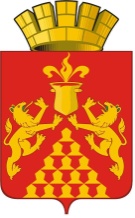 Дума  городского  округа  Красноуральскшестого созываРЕШЕНИЕ      от 30 июня  2016 года  № 495 О досрочном прекращении полномочий депутата Думы  городского округа Красноуральск шестого созываРассмотрев заявление депутата Думы городского округа Красноуральск Ситникова  В.А. об отставке по собственному желанию, в соответствии с пунктом 2 статьи 25 Устава городского округа Красноуральск, руководствуясь статьей 23 Устава городского округа Красноуральск, Дума  городского округа Красноуральск РЕШИЛА:1. Прекратить досрочно полномочия депутата по трёхмандатному избирательному округу № 1  Ситникова Вячеслава Александровича, в связи с отставкой по собственному желанию.2. Настоящее решение опубликовать в газете «Красноуральский рабочий» и разместить на официальном сайте Думы городского округа Красноуральск в сети «Интернет» www.dumakrur.ru.3. Настоящее решение вступает в силу с момента его принятия.4. Контроль исполнения настоящего решения оставляю за собой.Заместитель председателя Думы  городского округа КрасноуральскА.Г.Мурзин